Title of Paper Please enter the title of your paper with initial capital letters. The default size of type is set at 14 point, Times New Roman and centred.AuthorsLeave the authors and affiliations blank until after the peer-review process.Abstract. Write a succinct summary of your article (100-200 words, 1 paragraph) including the purpose or background of your study, the research method (if applicable), and your main findings or conclusions. Omit any references from the Abstract. The style for the abstract is 11 pt Times New Roman, justified.Keywords: note up to four keywords which could be used to further identify the contents of the paper. The style for keywords is set at 11 point and italicized.General InstructionsPaper Submission Deadline: 30 May 2016All papers must be submitted online via EasyChair at: https://easychair.org/conferences/?conf=mlearn2016Note: no submissions by email will be accepted. If you are having trouble with EasyChair it may be because your browser is out of date (this applies particularly to Internet Explorer, which updates its versions more regularly than other browsers). Either update your browser or try Mozilla Firefox or Chrome.Please complete submission documents in English and according to the Paper Submission Guidelines provided here. This document may be used as a template for your paper as it contains the recommended styles: type in your content over the content of the template or use the styles in the Quick Style Gallery. The papers should contribute to the theme of mobile learning: suggested topics are listed in the “Call for Papers” and on the conference website under Paper Submission/Conference Theme (www.mlearn2016.com). Please note that all papers are submitted on the understanding that at least one author will attend the conference in person to present the paper if it is accepted following the peer review process. Paper LengthLong Papers should be up to 6,000 words (approximately 8 pages). Submissions that exceed this word limit will not be accepted for review or the proceedings. The word length includes Abstract, References, Tables, etc.Short Papers should be up to 2,000 words (approximately 3 pages).Submission InstructionsLog in to EasyChair: https://easychair.org/conferences/?conf=mlearn2016On the New Submission Form enter:Author Information: Enter the details of all of the authors of your paper. Select 1 or more authors as the corresponding author.Title and Abstract: a good abstract is short, 100-200 words.Keywords: Enter at least 3.Topics: Choose 1-4 topics from the list provided which best describe the contents or main field of your paper. You do not have to select a topic from every field shown. The topics will be used to allocate your paper to reviewers, so think carefully about who you would like to be reviewing your submission.Submission Categories: Choose ‘Papers, Posters, etc.’ for a long or short paper.Paper or Submission: make sure your paper is de-identified. Name the file with the title of the paper, and remove authors’ names from the file name. Also leave the authors blank on the paper until after the review process. Prepare the paper as a Word Document (either .doc or .docx). The maximum file size allowed is 20 MB. Click ‘Browse’ to open and upload.When you are ready, click Submit. You will receive email confirmation of your submission.Review ProcessIn June the Conference Program Committee and an International Review Panel will peer-review the papers submitted for inclusion in the Conference Proceedings. In addition, all submitting authors will be required to undertake the reviews of other papers (2 papers for review for each submitted paper). The Topics you selected for your own submission will be used to select papers for you to review. All reviewers will be acknowledged. PublicationAll accepted papers will appear in the Conference Proceedings (with an ISBN), which will be made available to conference participants at mLearn 2016 in softcopy. The Proceedings will also be available on open access via the IAmLearn website. Authors of accepted submissions will have the further opportunity to revise their papers for submission to a Special Issue of the peer-reviewed International Journal of Mobile and Blended Learning (IJMBL).CopyrightIn all cases copyright for abstracts and papers written for the conference will be retained by the individual author/s.  However, the Conference Program Committee have the right to publish such work submitted to the conference in the forms of Conference Proceedings, a book of abstracts and on the IAmLearn and mLearn 2016 websites.Heading 1 is Numbered, 14 Point Font, TNR, Initial CapsHeading 2 is Unnumbered, 12 Point Font, Times New Roman, Initial CapsHeading 3 is Unnumbered, 11 Point Font, Times New Roman, Initial CapsBody text should be fully justified throughout the paper, with the first line indented. It should be in 11 point font, Times New Roman. Figures and Tables Figures and tables are encouraged, and they should be placed within the text, not at the end. They will be printed in black and white/greyscale and need to be submitted to us in this way (i.e., not in colour).  To prevent possible loss of data, jpeg format is recommended.Each figure or table should be numbered and inserted in the text after the first reference to it. Figure and table captions are in Caption style (10 pt Times New Roman, centred, initial caps). Figure captions are placed below the figure and table captions are placed above the table to which they refer, e.g.: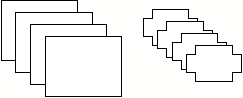 Figure 1. Title of FigureCitations and ReferencesReference style is 10 point font, Times New Roman, spacing 6 points after. For publication purposes these need to be produced in Harvard academic style.  Examples of citations and references follow:In the text use the author’s name, followed by the publication date in brackets.Example of in-text citation:…as in the work of Smith (2000, 2001) and others (Davies 2000a, 2000b; Freud 2000; Martinez and Monday 2001; Smith et al. 2002).In the References section use the styles shown below, listed alphabetically, with all authors shown.Book:Cohen J and James S (eds) (2002) Learning to last: skills, sustainability and strategy. Learning and Skills Development AgencyBook Chapter:Cameron D (1997) Theoretical debates in feminist linguistics: questions of sex and gender. In: Wodak R (ed) Gender and discourse, Sage Publications, London, pp 99-119Journal Article:van Oostveen R, Muirhead W, Goodman WM (2011) Tablet PCs and reconceptualizing learning with technology: a case study in higher education. Interactive Technology and Smart Education, 8(2), 78-93Conference Proceedings:Aaron M (1999) The future of genomics. In: Williams H (ed) Proceedings of the genomic researchers, Boston, 4-9 June 1999, pp 54-61Newspaper Article:Schultz S (2011, December 28) Lessons to be learned in systems change initiatives. Independent, p. 5Online Document:DfES (2001) Providing statutory rights for union representatives. At www.dfes.gov.uk/consultations12/05s, 25 April 2001Thesis:Yang K (2002) Education for life. PhD thesis, University of Bristol